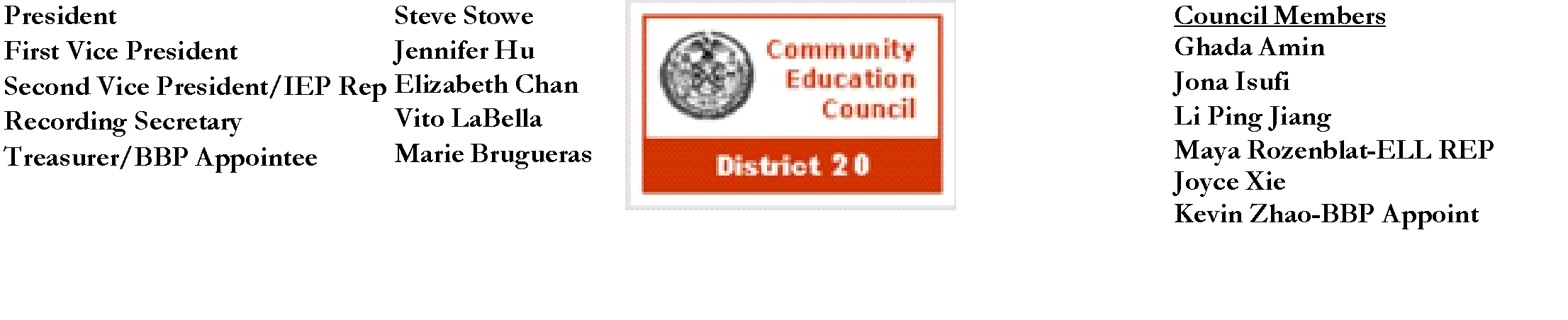 Community Education Council District 20 November Business Meeting Date: Wednesday, November 8, 2023Meeting Start Time: 8:20 PMPresent: Steve Stowe, Joyce Xie, Elizabeth Chan, Maya Rozenblat, Wenming Chen, Yanqing Chen, Meifang Chen, Tamara Stern, John Ricottone, Excused: Unexcused: Kevin ZhaoI. Meeting Called to Order: Stephen Stowe, Presidenta. Roll Call: Joyce Xie, Recording Secretary II. Old  Business -  Approval of the October 2023 Business Meeting MinutesMinutes unanimously approvedIII. New Business  No new business III. Adjourn      a. Motion to adjourn - Joyce Xie, Second: Wenming Cheni. All in favor      b. Meeting adjourned at 8:28 PM The full meeting recording is available here: YouTubeThe Complete written Transcript is available here: Transcript Submitted by Kevin Vizhnay, Administrative Assistant